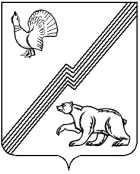 ГЛАВА ГОРОДА ЮГОРСКАХанты-Мансийского  автономного  округа-ЮгрыПОСТАНОВЛЕНИЕот  20 декабря 2021 года		          			                                        № 74-пгО внесении изменений в постановление главы города Югорска от 08.12.2021 № 68-пг«О проведении общественных обсуждений»В соответствии со статьей 5.1 Градостроительного кодекса Российской Федерации, Федеральным законом от 06.10.2003 № 131-ФЗ «Об общих принципах организации местного самоуправления в Российской Федерации», Порядком организации и проведения общественных обсуждений или публичных слушаний по вопросам градостроительной деятельности в муниципальном образовании городской округ город Югорск, утвержденным решением Думы города Югорска от 27.08.2019 № 61:1. Внести постановление главы города Югорска от 08.12.2021 № 68-пг «О проведении общественных обсуждений» следующие изменения:1.1. В пункте 2 слова «с 09.12.2021» заменить словами «с 16.12.2021»;1.2. В пункте 3 слова «до 16.12.2021» заменить словами «до 23.12.2021»;1.3. В абзаце 2 пункта 4 слова «с 16.12.2021 по 30.12.2021 года» заменить словами «с 23.12.2021 по 12.01.2022 года»;1.4. В пункте 5 слова «по 30.12.2021» заменить словами «по 12.01.2022».2. Контроль за выполнением постановления возложить на начальника управления архитектуры и градостроительства Департамента муниципальной собственности и градостроительства администрации города Югорска, главного архитектора И.К. Каушкину.Глава города Югорска						      А.В. Бородкин